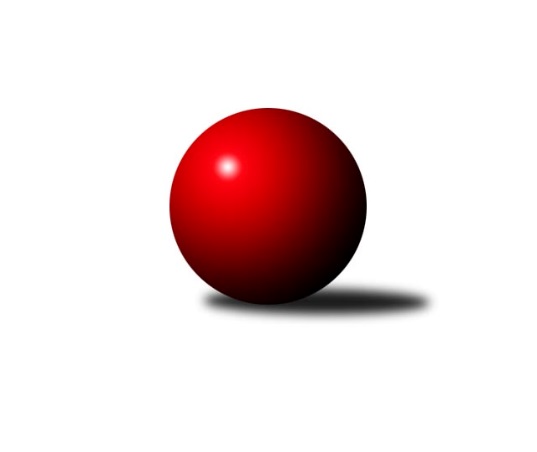 Č.8Ročník 2021/2022	25.5.2024 Krajský přebor OL 2021/2022Statistika 8. kolaTabulka družstev:		družstvo	záp	výh	rem	proh	skore	sety	průměr	body	plné	dorážka	chyby	1.	Sokol Přemyslovice ˝B˝	7	5	1	1	34.0 : 22.0 	(46.0 : 38.0)	2555	11	1774	780	44.1	2.	KK Lipník nad Bečvou ˝A˝	6	5	0	1	31.0 : 17.0 	(39.5 : 32.5)	2513	10	1725	788	44.2	3.	KK Šumperk B	7	4	0	3	32.5 : 23.5 	(46.0 : 38.0)	2504	8	1750	755	45	4.	KK Zábřeh  ˝C˝	7	3	1	3	25.5 : 30.5 	(43.5 : 40.5)	2513	7	1748	765	48.7	5.	KS Moravský Beroun	7	2	0	5	23.0 : 33.0 	(38.5 : 45.5)	2446	4	1733	713	57.7	6.	TJ Tatran Litovel	8	1	0	7	22.0 : 42.0 	(38.5 : 57.5)	2360	2	1653	708	55.5Tabulka doma:		družstvo	záp	výh	rem	proh	skore	sety	průměr	body	maximum	minimum	1.	Sokol Přemyslovice ˝B˝	4	3	0	1	18.0 : 14.0 	(27.0 : 21.0)	2520	6	2532	2496	2.	KK Šumperk B	5	3	0	2	25.0 : 15.0 	(35.5 : 24.5)	2589	6	2692	2496	3.	KK Lipník nad Bečvou ˝A˝	2	2	0	0	11.0 : 5.0 	(15.0 : 9.0)	2439	4	2479	2398	4.	KS Moravský Beroun	3	2	0	1	16.0 : 8.0 	(20.5 : 15.5)	2470	4	2494	2430	5.	TJ Tatran Litovel	4	1	0	3	15.0 : 17.0 	(24.5 : 23.5)	2438	2	2502	2381	6.	KK Zábřeh  ˝C˝	3	0	1	2	7.5 : 16.5 	(17.0 : 19.0)	2505	1	2534	2485Tabulka venku:		družstvo	záp	výh	rem	proh	skore	sety	průměr	body	maximum	minimum	1.	KK Lipník nad Bečvou ˝A˝	4	3	0	1	20.0 : 12.0 	(24.5 : 23.5)	2538	6	2624	2474	2.	KK Zábřeh  ˝C˝	4	3	0	1	18.0 : 14.0 	(26.5 : 21.5)	2515	6	2599	2406	3.	Sokol Přemyslovice ˝B˝	3	2	1	0	16.0 : 8.0 	(19.0 : 17.0)	2553	5	2622	2514	4.	KK Šumperk B	2	1	0	1	7.5 : 8.5 	(10.5 : 13.5)	2462	2	2515	2409	5.	KS Moravský Beroun	4	0	0	4	7.0 : 25.0 	(18.0 : 30.0)	2438	0	2494	2395	6.	TJ Tatran Litovel	4	0	0	4	7.0 : 25.0 	(14.0 : 34.0)	2373	0	2500	2266Tabulka podzimní části:		družstvo	záp	výh	rem	proh	skore	sety	průměr	body	doma	venku	1.	KK Šumperk B	0	0	0	0	0.0 : 0.0 	(0.0 : 0.0)	0	0 	0 	0 	0 	0 	0 	0	2.	KK Lipník nad Bečvou ˝A˝	0	0	0	0	0.0 : 0.0 	(0.0 : 0.0)	0	0 	0 	0 	0 	0 	0 	0	3.	KS Moravský Beroun	0	0	0	0	0.0 : 0.0 	(0.0 : 0.0)	0	0 	0 	0 	0 	0 	0 	0	4.	Sokol Přemyslovice ˝B˝	0	0	0	0	0.0 : 0.0 	(0.0 : 0.0)	0	0 	0 	0 	0 	0 	0 	0	5.	KK Zábřeh  ˝C˝	0	0	0	0	0.0 : 0.0 	(0.0 : 0.0)	0	0 	0 	0 	0 	0 	0 	0	6.	TJ Tatran Litovel	0	0	0	0	0.0 : 0.0 	(0.0 : 0.0)	0	0 	0 	0 	0 	0 	0 	0Tabulka jarní části:		družstvo	záp	výh	rem	proh	skore	sety	průměr	body	doma	venku	1.	Sokol Přemyslovice ˝B˝	7	5	1	1	34.0 : 22.0 	(46.0 : 38.0)	2555	11 	3 	0 	1 	2 	1 	0 	2.	KK Lipník nad Bečvou ˝A˝	6	5	0	1	31.0 : 17.0 	(39.5 : 32.5)	2513	10 	2 	0 	0 	3 	0 	1 	3.	KK Šumperk B	7	4	0	3	32.5 : 23.5 	(46.0 : 38.0)	2504	8 	3 	0 	2 	1 	0 	1 	4.	KK Zábřeh  ˝C˝	7	3	1	3	25.5 : 30.5 	(43.5 : 40.5)	2513	7 	0 	1 	2 	3 	0 	1 	5.	KS Moravský Beroun	7	2	0	5	23.0 : 33.0 	(38.5 : 45.5)	2446	4 	2 	0 	1 	0 	0 	4 	6.	TJ Tatran Litovel	8	1	0	7	22.0 : 42.0 	(38.5 : 57.5)	2360	2 	1 	0 	3 	0 	0 	4 Zisk bodů pro družstvo:		jméno hráče	družstvo	body	zápasy	v %	dílčí body	sety	v %	1.	Martin Macas 	TJ Tatran Litovel 	6	/	7	(86%)	10	/	14	(71%)	2.	Miroslav Štěpán 	KK Zábřeh  ˝C˝ 	6	/	7	(86%)	10	/	14	(71%)	3.	Eva Hradilová 	KK Lipník nad Bečvou ˝A˝ 	5	/	5	(100%)	9.5	/	10	(95%)	4.	Michal Gajdík 	KK Šumperk B 	5	/	6	(83%)	10	/	12	(83%)	5.	Karel Meissel 	Sokol Přemyslovice ˝B˝ 	5	/	6	(83%)	7	/	12	(58%)	6.	Erich Retek 	KS Moravský Beroun  	5	/	7	(71%)	7	/	14	(50%)	7.	Martin Sedlář 	KK Šumperk B 	4	/	4	(100%)	6	/	8	(75%)	8.	Jaroslav Peřina 	KK Lipník nad Bečvou ˝A˝ 	4	/	5	(80%)	8	/	10	(80%)	9.	Petr Hendrych 	KK Lipník nad Bečvou ˝A˝ 	4	/	5	(80%)	7	/	10	(70%)	10.	Michal Kolář 	Sokol Přemyslovice ˝B˝ 	4	/	6	(67%)	9	/	12	(75%)	11.	Miroslav Ondrouch 	Sokol Přemyslovice ˝B˝ 	4	/	6	(67%)	7	/	12	(58%)	12.	Patrik Vémola 	KK Šumperk B 	4	/	6	(67%)	6	/	12	(50%)	13.	Martin Pěnička 	KK Zábřeh  ˝C˝ 	4	/	7	(57%)	11	/	14	(79%)	14.	Miloslav Krchov 	KS Moravský Beroun  	4	/	7	(57%)	9	/	14	(64%)	15.	Zdeněk Chmela ml.	KS Moravský Beroun  	4	/	7	(57%)	8.5	/	14	(61%)	16.	Jaromír Janošec 	TJ Tatran Litovel 	4	/	7	(57%)	7	/	14	(50%)	17.	Stanislav Brosinger 	TJ Tatran Litovel 	4	/	8	(50%)	9	/	16	(56%)	18.	Jaroslav Vymazal 	KK Šumperk B 	3.5	/	5	(70%)	8	/	10	(80%)	19.	Ondřej Smékal 	Sokol Přemyslovice ˝B˝ 	3	/	3	(100%)	4	/	6	(67%)	20.	René Kaňák 	KK Šumperk B 	3	/	4	(75%)	4	/	8	(50%)	21.	Ladislav Mandák 	KK Lipník nad Bečvou ˝A˝ 	3	/	5	(60%)	5	/	10	(50%)	22.	Lubomír Složil 	KK Zábřeh  ˝C˝ 	3	/	7	(43%)	7.5	/	14	(54%)	23.	Martin Vitásek 	KK Zábřeh  ˝C˝ 	3	/	7	(43%)	6	/	14	(43%)	24.	Jiří Vrobel 	TJ Tatran Litovel 	2	/	2	(100%)	2	/	4	(50%)	25.	Pavel Košťál 	KK Šumperk B 	2	/	3	(67%)	4	/	6	(67%)	26.	Michal Oščádal 	Sokol Přemyslovice ˝B˝ 	2	/	3	(67%)	3.5	/	6	(58%)	27.	Milan Smékal 	Sokol Přemyslovice ˝B˝ 	2	/	5	(40%)	4.5	/	10	(45%)	28.	Lukáš Vybíral 	Sokol Přemyslovice ˝B˝ 	2	/	6	(33%)	5	/	12	(42%)	29.	Jiří Kankovský 	Sokol Přemyslovice ˝B˝ 	2	/	6	(33%)	5	/	12	(42%)	30.	Zdeněk Chmela st.	KS Moravský Beroun  	2	/	6	(33%)	2.5	/	12	(21%)	31.	Milan Vymazal 	KK Šumperk B 	2	/	7	(29%)	4	/	14	(29%)	32.	Pavel Hampl 	TJ Tatran Litovel 	2	/	7	(29%)	2.5	/	14	(18%)	33.	Marek Killar 	KK Zábřeh  ˝C˝ 	1.5	/	7	(21%)	5	/	14	(36%)	34.	Jaroslav Sedlář 	KK Šumperk B 	1	/	1	(100%)	2	/	2	(100%)	35.	Jan Špalek 	KK Lipník nad Bečvou ˝A˝ 	1	/	1	(100%)	2	/	2	(100%)	36.	Martin Sekanina 	KK Lipník nad Bečvou ˝A˝ 	1	/	1	(100%)	1	/	2	(50%)	37.	Kamila Macíková 	KK Lipník nad Bečvou ˝A˝ 	1	/	1	(100%)	1	/	2	(50%)	38.	Mária Machalová 	KS Moravský Beroun  	1	/	2	(50%)	1	/	4	(25%)	39.	Filip Zapletal 	TJ Tatran Litovel 	1	/	2	(50%)	1	/	4	(25%)	40.	Daniel Krchov 	KS Moravský Beroun  	1	/	4	(25%)	4	/	8	(50%)	41.	Michal Mainuš 	KK Lipník nad Bečvou ˝A˝ 	1	/	4	(25%)	2	/	8	(25%)	42.	Jiří Kolář 	KK Lipník nad Bečvou ˝A˝ 	1	/	4	(25%)	2	/	8	(25%)	43.	Petr Otáhal 	KS Moravský Beroun  	1	/	5	(20%)	3.5	/	10	(35%)	44.	Ludvík Vymazal 	TJ Tatran Litovel 	1	/	8	(13%)	6	/	16	(38%)	45.	Jiří Zapletal 	Sokol Přemyslovice ˝B˝ 	0	/	1	(0%)	1	/	2	(50%)	46.	Vlastimil Kozák 	TJ Tatran Litovel 	0	/	1	(0%)	0	/	2	(0%)	47.	Zdeněk Khol 	KK Lipník nad Bečvou ˝A˝ 	0	/	1	(0%)	0	/	2	(0%)	48.	Daniel Herold 	KS Moravský Beroun  	0	/	1	(0%)	0	/	2	(0%)	49.	Dušan Žouželka 	TJ Tatran Litovel 	0	/	1	(0%)	0	/	2	(0%)	50.	Karel Stojkovič 	TJ Tatran Litovel 	0	/	2	(0%)	1	/	4	(25%)	51.	Jaroslav Ďulík 	TJ Tatran Litovel 	0	/	2	(0%)	0	/	4	(0%)	52.	Martin Kopecký 	KK Zábřeh  ˝C˝ 	0	/	3	(0%)	3	/	6	(50%)	53.	Libor Příhoda 	KK Šumperk B 	0	/	3	(0%)	1.5	/	6	(25%)	54.	Václav Jeřábek 	KK Šumperk B 	0	/	3	(0%)	0.5	/	6	(8%)	55.	Daniel Kolář 	KK Lipník nad Bečvou ˝A˝ 	0	/	4	(0%)	2	/	8	(25%)	56.	Miroslav Bodanský 	KK Zábřeh  ˝C˝ 	0	/	4	(0%)	1	/	8	(13%)Průměry na kuželnách:		kuželna	průměr	plné	dorážka	chyby	výkon na hráče	1.	KK Šumperk, 1-4	2556	1780	776	51.2	(426.1)	2.	KK Zábřeh, 1-4	2529	1733	795	40.8	(421.6)	3.	Sokol Přemyslovice, 1-4	2473	1733	739	49.4	(412.3)	4.	KS Moravský Beroun, 1-2	2456	1728	728	52.5	(409.5)	5.	KK Lipník nad Bečvou, 1-2	2397	1675	721	51.5	(399.6)Nejlepší výkony na kuželnách:KK Šumperk, 1-4KK Šumperk B	2692	3. kolo	Michal Gajdík 	KK Šumperk B	482	8. koloSokol Přemyslovice ˝B˝	2622	4. kolo	Martin Sedlář 	KK Šumperk B	481	3. koloKK Zábřeh  ˝C˝	2599	1. kolo	Jaroslav Vymazal 	KK Šumperk B	470	1. koloKK Šumperk B	2596	1. kolo	Michal Oščádal 	Sokol Přemyslovice ˝B˝	469	4. koloKK Šumperk B	2584	6. kolo	Martin Vitásek 	KK Zábřeh  ˝C˝	463	1. koloKK Šumperk B	2578	8. kolo	Jaroslav Vymazal 	KK Šumperk B	459	3. koloKK Lipník nad Bečvou ˝A˝	2498	8. kolo	Miroslav Štěpán 	KK Zábřeh  ˝C˝	458	1. koloKK Šumperk B	2496	4. kolo	Eva Hradilová 	KK Lipník nad Bečvou ˝A˝	457	8. koloKS Moravský Beroun 	2494	6. kolo	Jaroslav Vymazal 	KK Šumperk B	457	4. koloTJ Tatran Litovel	2406	3. kolo	Michal Gajdík 	KK Šumperk B	456	6. koloKK Zábřeh, 1-4KK Lipník nad Bečvou ˝A˝	2624	5. kolo	Miroslav Štěpán 	KK Zábřeh  ˝C˝	464	2. koloKK Zábřeh  ˝C˝	2534	2. kolo	Ladislav Mandák 	KK Lipník nad Bečvou ˝A˝	458	5. koloSokol Přemyslovice ˝B˝	2523	2. kolo	Marek Killar 	KK Zábřeh  ˝C˝	448	2. koloKK Šumperk B	2515	7. kolo	Kamila Macíková 	KK Lipník nad Bečvou ˝A˝	446	5. koloKK Zábřeh  ˝C˝	2496	7. kolo	Miroslav Štěpán 	KK Zábřeh  ˝C˝	444	5. koloKK Zábřeh  ˝C˝	2485	5. kolo	Miroslav Ondrouch 	Sokol Přemyslovice ˝B˝	443	2. kolo		. kolo	Petr Hendrych 	KK Lipník nad Bečvou ˝A˝	440	5. kolo		. kolo	Milan Vymazal 	KK Šumperk B	437	7. kolo		. kolo	Lukáš Vybíral 	Sokol Přemyslovice ˝B˝	435	2. kolo		. kolo	Martin Vitásek 	KK Zábřeh  ˝C˝	433	5. koloSokol Přemyslovice, 1-4Sokol Přemyslovice ˝B˝	2532	8. kolo	Martin Macas 	TJ Tatran Litovel	468	5. koloSokol Přemyslovice ˝B˝	2532	1. kolo	Michal Kolář 	Sokol Přemyslovice ˝B˝	466	8. koloSokol Přemyslovice ˝B˝	2520	5. kolo	Petr Hendrych 	KK Lipník nad Bečvou ˝A˝	458	3. koloSokol Přemyslovice ˝B˝	2514	6. kolo	Martin Pěnička 	KK Zábřeh  ˝C˝	457	8. koloKK Lipník nad Bečvou ˝A˝	2512	3. kolo	Martin Macas 	TJ Tatran Litovel	457	2. koloTJ Tatran Litovel	2502	2. kolo	Stanislav Brosinger 	TJ Tatran Litovel	454	7. koloTJ Tatran Litovel	2500	5. kolo	Michal Kolář 	Sokol Přemyslovice ˝B˝	453	3. koloSokol Přemyslovice ˝B˝	2496	3. kolo	Karel Meissel 	Sokol Přemyslovice ˝B˝	447	8. koloKK Zábřeh  ˝C˝	2494	8. kolo	Karel Meissel 	Sokol Přemyslovice ˝B˝	446	5. koloKK Lipník nad Bečvou ˝A˝	2474	7. kolo	Lukáš Vybíral 	Sokol Přemyslovice ˝B˝	446	1. koloKS Moravský Beroun, 1-2Sokol Přemyslovice ˝B˝	2539	7. kolo	Zdeněk Chmela ml.	KS Moravský Beroun 	470	3. koloKK Zábřeh  ˝C˝	2496	3. kolo	Michal Kolář 	Sokol Přemyslovice ˝B˝	469	7. koloKS Moravský Beroun 	2494	5. kolo	Erich Retek 	KS Moravský Beroun 	456	8. koloKS Moravský Beroun 	2487	3. kolo	Michal Oščádal 	Sokol Přemyslovice ˝B˝	447	7. koloKS Moravský Beroun 	2480	7. kolo	Zdeněk Chmela ml.	KS Moravský Beroun 	447	7. koloKS Moravský Beroun 	2430	8. kolo	Martin Pěnička 	KK Zábřeh  ˝C˝	443	3. koloKK Šumperk B	2409	5. kolo	Erich Retek 	KS Moravský Beroun 	442	3. koloTJ Tatran Litovel	2319	8. kolo	Zdeněk Chmela ml.	KS Moravský Beroun 	438	8. kolo		. kolo	Michal Gajdík 	KK Šumperk B	435	5. kolo		. kolo	Miloslav Krchov 	KS Moravský Beroun 	434	5. koloKK Lipník nad Bečvou, 1-2KK Zábřeh  ˝C˝	2479	6. kolo	Miroslav Štěpán 	KK Zábřeh  ˝C˝	448	6. koloKK Lipník nad Bečvou ˝A˝	2479	4. kolo	Martin Sekanina 	KK Lipník nad Bečvou ˝A˝	447	6. koloKK Lipník nad Bečvou ˝A˝	2427	6. kolo	Eva Hradilová 	KK Lipník nad Bečvou ˝A˝	443	4. koloKK Šumperk B	2422	2. kolo	Petr Hendrych 	KK Lipník nad Bečvou ˝A˝	440	6. koloKK Lipník nad Bečvou ˝A˝	2398	1. kolo	Eva Hradilová 	KK Lipník nad Bečvou ˝A˝	436	6. koloKS Moravský Beroun 	2395	4. kolo	Jaroslav Peřina 	KK Lipník nad Bečvou ˝A˝	432	4. koloKK Lipník nad Bečvou ˝A˝	2313	2. kolo	Milan Vymazal 	KK Šumperk B	432	2. koloTJ Tatran Litovel	2266	1. kolo	Erich Retek 	KS Moravský Beroun 	431	4. kolo		. kolo	Ladislav Mandák 	KK Lipník nad Bečvou ˝A˝	430	4. kolo		. kolo	Jan Špalek 	KK Lipník nad Bečvou ˝A˝	429	1. koloČetnost výsledků:	8.0 : 0.0	1x	7.0 : 1.0	2x	6.0 : 2.0	5x	5.0 : 3.0	3x	4.0 : 4.0	2x	3.0 : 5.0	4x	2.5 : 5.5	1x	2.0 : 6.0	4x	1.0 : 7.0	2x